Medienkommentar 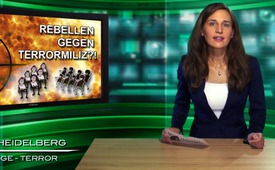 Rebellen gegen Terrormiliz?!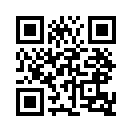 In der Manier von »nach dem Luftangriff ist vor dem Luftangriff« griffen die USA vergangene Nacht wieder Stellungen der zuvor selbst rekrutierten Terrormiliz islamischer Staat, kurz IS, an. Einzelheiten dazu verschweigen sie. Schon vorab aber glänzte der Generalstabschef der US-Armee Martin Dempsey mit geradezu prophetischer Gabe. Denn er wusste bereits im Voraus mit Gewissheit, dass Ihre eigenen Luftangriffe niemals ausreichen würden. Im Nachhinein sprechen nun die USA unverhohlen aus, was bislang immer nur mühsam durch vereinzelte Augenzeugen nachgewiesen werden konnte. Ich zitiere frei: »Man würde in etwa 15‘000 syrische Rebellen benötigen, um die Terrormiliz aus dem Osten Syriens zu vertreiben.«Guten Abend. Hier wieder ein Medienkommentar zu den 8:00 Uhr Nachrichten von SRF 1 vom 27. September 2014. Wer dort genau hingehört hat, musste wohl annehmen, sich verhört zu haben. In der Manier von »nach dem Luftangriff ist vor dem Luftangriff« griffen die USA vergangene Nacht wieder Stellungen der zuvor selbst rekrutierten Terrormiliz islamischer Staat, kurz IS, an. Einzelheiten dazu verschweigen sie. Schon vorab aber glänzte der Generalstabschef der US-Armee Martin Dempsey mit geradezu prophetischer Gabe. Denn er wusste bereits im Voraus mit Gewissheit, dass Ihre eigenen Luftangriffe niemals ausreichen würden. Im Nachhinein sprechen nun die USA unverhohlen aus, was bislang immer nur mühsam durch vereinzelte Augenzeugen nachgewiesen werden konnte. Ich zitiere frei: »Man würde in etwa 15‘000 syrische Rebellen benötigen, um die Terrormiliz aus dem Osten Syriens zu vertreiben.« Schon mehrmals wagte die US-Regierung jüngst offen von 5000 benötigten Rebellen zu sprechen. Wie in unserem Dokumentarfilm »wie funktionieren moderne Kriege« detailliert beschrieben, beginnt die US-Regierung nun bereits ganz offen damit, »gleichsam den Teufel mit dem Beelzebub auszutreiben«, das meint: Ihre zuvor verwendeten Lohn-Terroristen mittels anderer instrumentalisierter Rebellengruppen zu erlegen. Das ist sehr praktisch für die US Kriegstreiber, denn so sparen Sie nicht nur Ihre eigene Munition, auf diesem Weg beseitigen Sie schrittweise auch ganz gezielt alle rivalisierenden Kräfte aus Ihrem Ziel Land. Wir repetieren daher wieder Schritt 5, Unterpunkt 6 und 7 unseres Dokufilmes: » Erneutes radikales Eingreifen zur Beseitigung aller zuvor verwendeten »Helden«, nun aber nur noch »Terroristen« genannt«. Nicht zu vergessen ist die Tatsache, dass die Umstürze aller Diktatoren in den zu demokratisierenden Ländern, deren Länder ausnahmslos ins totale Chaos gestürzt haben. Und dies keinesfalls rein zufällig, sondern aus militärisch strategischem Kalkül. Denn alle Staatsführer, angefangen bei Gaddafi in Libyen, über Saddam Hussein im Irak, oder jetzt gerade wieder Assad in Syrien, man mochte über sie denken was man wollte, aber diese hatten zweifellos Ihre Länder samt allen darin wohnenden Extremisten fest im Griff. Zu fest im Griff. Denn in Ihrem festen Griff befanden sich natürlich auch deren Bodenschätze und Ressourcen. Und genau um diese dreht doch letztlich alles. So wurde mit diesen Diktatoren gleichzeitig jegliche innere Ordnung, Sicherheit und Festigkeit ihrer Länder gezielt ins Chaos gestürzt. Was nach gezielter Beseitigung sämtlicher dazu verwendeter Rebellen und Terroristen noch aussteht ist, laut Unterpunkt 8, die selbst legitimierte Übernahme dieser Länder, samt deren Bodenschätzen. Dazu die üblichen endlosen Reparationszahlungen durch die besiegten Länder. So sanieren die USA seit jeher Ihre Haushaltsdefizite. In Kriegen handeln Sie äusserst lukrativ mit Waffen, schaffen sich selber endlos solche an und treiben die Kosten dafür hernach von ihren eroberten Ländern wieder ein. Zur weiteren Orientierung sei auf Schritt sieben und acht des Dokufilmes »wie funktionieren moderne Kriege« hingewiesen: so wie die US Kriegstreiber jetzt gerade alle zuvor instrumentalisierten   Rebellengruppen wieder loswerden müssen, um selber noch endgültig und selbst legitimiert an die Schalthebel der Macht zu gelangen, so werden sie es irgendwann auch im Grossen mit allen NATO und UNO Mitglied Staaten , ja mit sämtlichen Ländern tun: ich zitiere weiter aus Schritt 7 Unterpunkt1+2  : »Mit diesen sucht er aber zuvor noch seine größten Rivalen zu umzingeln, die er alleine niemals schlagen könnte.“ Damit sind z.B. Russland, China und Iran gemeint.
Wie im Kleinen schürt er zuvor  Provokationen, die er gezielt seinen größten Rivalen in die Schuhe schiebt.
Er bringt seine erwählten Rebellenländer dazu, mit ihren eigenen Waffen und Armeen gegen seinen größten Rivalen auszuziehen. Erst wenn alle Länder Ihre letzte Munition verschossen, Ihre besten Leute verloren haben und ruiniert sind, greift der eigentliche Menschenfeind, der wahre Angreifer und Kriegstreiber radikal durch, um nun alle miteinander zu besiegen. Wer sind, nach Schritt 8, die großen Verlierer?
Alle, die sich von diesem hinterhältigen Angreifer und Kriegstreiber betören und gebrauchen lassen!
Wer all das nicht will, der beteilige sich an der Verbreitung solchen Wissens in aller Welt. Guten Abend.von is.Quellen:8:00 Uhr Nachrichten von SRF 1 vom 27. September 2014Das könnte Sie auch interessieren:#Medienkommentar - www.kla.tv/MedienkommentareKla.TV – Die anderen Nachrichten ... frei – unabhängig – unzensiert ...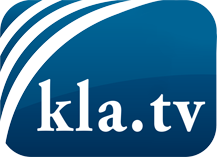 was die Medien nicht verschweigen sollten ...wenig Gehörtes vom Volk, für das Volk ...tägliche News ab 19:45 Uhr auf www.kla.tvDranbleiben lohnt sich!Kostenloses Abonnement mit wöchentlichen News per E-Mail erhalten Sie unter: www.kla.tv/aboSicherheitshinweis:Gegenstimmen werden leider immer weiter zensiert und unterdrückt. Solange wir nicht gemäß den Interessen und Ideologien der Systempresse berichten, müssen wir jederzeit damit rechnen, dass Vorwände gesucht werden, um Kla.TV zu sperren oder zu schaden.Vernetzen Sie sich darum heute noch internetunabhängig!
Klicken Sie hier: www.kla.tv/vernetzungLizenz:    Creative Commons-Lizenz mit Namensnennung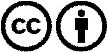 Verbreitung und Wiederaufbereitung ist mit Namensnennung erwünscht! Das Material darf jedoch nicht aus dem Kontext gerissen präsentiert werden. Mit öffentlichen Geldern (GEZ, Serafe, GIS, ...) finanzierte Institutionen ist die Verwendung ohne Rückfrage untersagt. Verstöße können strafrechtlich verfolgt werden.